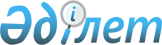 О Программе по разработке (внесению изменений, пересмотру) межгосударственных стандартов, в результате применения которых на добровольной основе обеспечивается соблюдение требований технического регламента Таможенного союза "О безопасности инфраструктуры железнодорожного транспорта" (ТР ТС 003/2011), а также межгосударственных стандартов, содержащих правила и методы исследований (испытаний) и измерений, в том числе правила отбора образцов, необходимые для применения и исполнения требований технического регламента Таможенного союза "О безопасности инфраструктуры железнодорожного транспорта" (ТР ТС 003/2011) и осуществления оценки (подтверждения) соответствия продукцииРешение Коллегии Евразийской экономической комиссии от 2 декабря 2014 года № 228

      В соответствии со статьей 3 Договора о Евразийской экономической комиссии от 18 ноября 2011 года Коллегия Евразийской экономической комиссии решила:



      1. Утвердить прилагаемую Программу по разработке (внесению изменений, пересмотру) межгосударственных стандартов, в результате применения которых на добровольной основе обеспечивается соблюдение требований технического регламента Таможенного союза «О безопасности инфраструктуры железнодорожного транспорта» (ТР ТС 003/2011), а также межгосударственных стандартов, содержащих правила и методы исследований (испытаний) и измерений, в том числе правила отбора образцов, необходимые для применения и исполнения требований технического регламента Таможенного союза «О безопасности инфраструктуры железнодорожного транспорта» (ТР ТС 003/2011) и осуществления оценки (подтверждения) соответствия продукции. 



      2. Настоящее Решение вступает в силу по истечении 30 календарных дней с даты его официального опубликования.      Председатель Коллегии

      Евразийской экономической комиссии         В. Христенко

УТВЕРЖДЕНА              

Решением Коллегии          

Евразийской экономической комиссии

от 2 декабря 2014 г. № 228     

ПРОГРАММА

по разработке (внесению изменений, пересмотру)

межгосударственных стандартов, в результате применения которых

на добровольной основе обеспечивается соблюдение требований

технического регламента Таможенного союза «О безопасности

инфраструктуры железнодорожного транспорта» (ТР ТС 003/2011),

а также межгосударственных стандартов, содержащих правила

и методы исследований (испытаний) и измерений, в том числе

правила отбора образцов, необходимые для применения

и исполнения требований технического регламента Таможенного

союза «О безопасности инфраструктуры железнодорожного

транспорта» (ТР ТС 003/2011) и осуществления оценки

(подтверждения) соответствия продукции
					© 2012. РГП на ПХВ «Институт законодательства и правовой информации Республики Казахстан» Министерства юстиции Республики Казахстан
				№

п/пКод

МКСНаименование проекта межгосударственного стандарта.

Виды работЭлементы технического регламента Таможенного союзаСрок разработкиСрок разработкиГосударство – член 

Таможенного союза 

и Единого экономического пространства – ответственный 

разработчик№

п/пКод

МКСНаименование проекта межгосударственного стандарта.

Виды работЭлементы технического регламента Таможенного союзаначалоокончаниеГосударство – член 

Таможенного союза 

и Единого экономического пространства – ответственный 

разработчик1234567145.020Совместимость технических средств электромагнитная. Системы и оборудование железнодорожного транспорта. Часть 1. Общие положения.Разработка ГОСТ на основе ГОСТ Р 55176.1-2012статья 42014 год2014 годРоссийская Федерация245.020Совместимость технических средств электромагнитная. Системы и оборудование железнодорожного транспорта. Часть 2. Электромагнитные помехи от железнодорожных систем в целом во внешнюю окружающую среду. Требования и методы испытаний.Разработка ГОСТ на основе ГОСТ Р 55176.2-2012статья 42014 год2014 годРоссийская Федерация345.020Совместимость технических средств электромагнитная. Системы и оборудование железнодорожного транспорта. Часть 3-1. Железнодорожный подвижной состав. Требования и методы испытаний.Разработка ГОСТ на основе ГОСТ Р 55176.3.1-2012статья 42014 год2014 годРоссийская Федерация445.020Совместимость технических средств электромагнитная. Системы и оборудование железнодорожного транспорта. Часть 3-2. Железнодорожный подвижной состав. Аппаратура и оборудование. Требования и методы испытаний.Разработка ГОСТ на основе ГОСТ Р 55176.3.2-2012статья 42014 год2014 годРоссийская Федерация545.020Совместимость технических средств электромагнитная. Системы и оборудование железнодорожного транспорта. Часть 4-1. Устройства и аппаратура железнодорожной автоматики и телемеханики. Требования и методы испытаний.Разработка ГОСТ на основе ГОСТ Р 55176.4.1-2012статья 42014 год2014 годРоссийская Федерация645.020Совместимость технических средств электромагнитная. Системы и оборудование железнодорожного транспорта. Часть 4-2. Электромагнитная эмиссия и помехоустойчивость аппаратуры электросвязи. Требования и методы испытаний.Разработка ГОСТ на основе ГОСТ Р 55176.4.2-2012статья 42014 год2014 годРоссийская Федерация745.020Совместимость технических средств электромагнитная. Системы и оборудование железнодорожного транспорта. Часть 5. Электромагнитная эмиссия и помехоустойчивость стационарных установок и аппаратуры электроснабжения. Требования и методы испытаний.Разработка ГОСТ на основе ГОСТ Р 55176.5-2012статья 42014 год2014 годРоссийская Федерация845.020Освещение искусственное внутреннее зданий железнодорожных вокзалов. Нормы и методы контроля.Разработка ГОСТ на основе ГОСТ Рстатья 42014 год2014 годРоссийская Федерация945.020Освещение наружное объектов железнодорожного транспорта. Нормы и методы контроля.Разработка ГОСТ на основе ГОСТ Р 54984-2012статья 42014 год2014 годРоссийская Федерация1045.020Шум. Методы расчета уровней внешнего шума, излучаемого железнодорожным транспортом.Разработка ГОСТ на основе ГОСТ Р 54933-2012статья 42014 год2014 годРоссийская Федерация1145.020Функциональная безопасность систем электрических, электронных, программируемых электронных, связанных с безопасностью. Часть 3. Требования к программному обеспечению.Разработка ГОСТ на основе ГОСТ Р МЭК 61508-3-2012статья 42015 год2016 годРоссийская Федерация1245.020Безопасность функциональная. Политика, программа обеспечения безопасности. Доказательство безопасности объектов железнодорожного транспорта.Разработка ГОСТ на основе ГОСТ Р 54504-2011статья 42014 год2014 годРоссийская Федерация1345.020Безопасность функциональная. Управление рисками на железнодорожном транспорте.Разработка ГОСТ на основе ГОСТ Р 54505-2011статья 42014 год2014 годРоссийская Федерация1445.020Продукция железнодорожного назначения. Правила верификации методик неразрушающего контроля.Разработка ГОСТстатья 42014 год2014 годРоссийская Федерация1545.020Система разработки и постановки продукции на производство. Технические средства железнодорожной инфраструктуры. Порядок разработки, постановки продукции на производство.и допуска к применению.Разработка ГОСТстатья 42014 год2015 годРоссийская Федерация1645.080Соединения и пересечения железнодорожных путей. Технические условия.Разработка ГОСТстатья 42014 год2014 годРоссийская Федерация1745.080Щебень из плотных горных пород для балластного слоя железнодорожного пути. Технические условия.Разработка ГОСТ на основе ГОСТ Р 54748-201статья 42014 год2014 годРоссийская Федерация1845.080Шпалы деревянные для железнодорожного транспорта. Технические условия.Пересмотр ГОСТ 78-2004статья 42014 год2014 годРеспублика Беларусь1945.080Шпалы железобетонные для железных дорог колеи 1520 мм. Общие технические условия.Разработка ГОСТ на основе ГОСТ Р 54747-2011статья 42014 год2014 годРоссийская Федерация2045.080Брусья железобетонные предварительно напряженные для стрелочных переводов железнодорожного пути. Общие технические условия.Разработка ГОСТстатья 42014 год2014 годРеспублика Беларусь2145.080Брусья мостовые деревянные. Технические условия.Пересмотр ГОСТ 28450-90 и ГОСТ Р 50054-92статья 42014 год2014 годРоссийская Федерация2245.080Подкладки раздельного скрепления железнодорожного пути. Технические условия.Пересмотр ГОСТ 16277-93статья 42014 год2014 годРоссийская Федерация2345.080Подкладки костыльного скрепления железнодорожного пути. Технические условия.Пересмотр ГОСТ 3280-84, ГОСТ 7056-77, ГОСТ 8194-75 и ГОСТ 12135-75статья 42014 год2014 годРоссийская Федерация2445.080Рельсы железнодорожные. Общие технические условия.Разработка ГОСТ на основе ГОСТ Р 51685-2013статья 42014 год2014 годРоссийская Федерация2545.080Стыки изолирующие железнодорожных рельсов. Требования безопасности и методы контроля.Разработка ГОСТстатья 42014 год2014 годРоссийская Федерация2645.080Рельсы железнодорожные остряковые. Технические условия.Разработка ГОСТ на основе ГОСТ Р 55820-2013статья 42015 год2016 годРоссийская Федерация2745.080Рельсы железнодорожные контррельсовые. Технические условия.Разработка ГОСТ на основе ГОСТ Р 55497-2013статья 42015 год2016 годРоссийская Федерация2845.080Остряки стрелочных переводов. Общие технические условия.Разработка ГОСТстатья 42014 год2014 годРоссийская Федерация2945.080Болты для рельсовых стыков железнодорожного пути. Технические условия.Пересмотр ГОСТ 11530-93статья 42014 год2014 годРоссийская Федерация3045.080Болты закладные для рельсовых скреплений железнодорожного пути. Технические условия.Пересмотр ГОСТ 16017-79статья 42014 год2014 годРоссийская Федерация3145.080Болты клеммные для рельсовых скреплений железнодорожного пути. Технические условия.Пересмотр ГОСТ 16016-79 статья 42014 год2014 годРоссийская Федерация3245.080Гайки для болтов рельсовых стыков. Технические условия.Пересмотр ГОСТ 11532-93статья 42014 год2014 годРоссийская Федерация3345.080Шайбы пружинные двухвитковые для железнодорожного пути. Технические условия.Пересмотр ГОСТ 21797-76статья 42014 год2014 годРоссийская Федерация3445.080Клемма раздельного рельсового скрепления железнодорожного пути. Технические условия.Пересмотр ГОСТ 22343-90статья 42014 год2014 годРоссийская Федерация3545.080Клеммы пружинные прутковые для крепления рельсов. Требования безопасности и методы контроля.Разработка ГОСТстатья 42014 год2014 годРоссийская Федерация3645.080Пружины тарельчатые для рельсовых стыков. Технические условия.Пересмотр ГОСТ 19115-91статья 42014 год2014 годРоссийская Федерация3745.080Костыли для железнодорожного пути. Технические условия.Пересмотр ГОСТ 5812-82статья 42014 год2014 годРоссийская Федерация3845.080Шурупы путевые. Технические условия.Пересмотр ГОСТ 809-71статья 42014 год2014 годРоссийская Федерация3945.080Накладки рельсовые двухголовые для железных дорог широкой колеи. Технические условия.Пересмотр ГОСТ 4133-73статья 42014 год2014 годРоссийская Федерация4045.080Прокладки рельсовых скреплений железнодорожного пути. Технические условия.Разработка ГОСТстатья 42015 год2016 годРоссийская Федерация4145.080Накладки для изолирующих стыков железнодорожных рельсов. Требования безопасности и методы контроля.Разработка ГОСТстатья 42014 год2014 годРоссийская Федерация4245.020Крестовины железнодорожные. Технические условия.Пересмотр ГОСТ 7370-98статья 42014 год2014 годРоссийская Федерация4345.020Приводы стрелочные электромеханические. Требования безопасности и методы контроля.Разработка ГОСТ статья 42014 год2014 годРоссийская Федерация4445.020Гарнитуры электроприводов, внешние замыкатели для стрелочных переводов. Требования безопасности и методы контроля.Разработка ГОСТстатья 42014 год2014 годРоссийская Федерация4545.020Экраны акустические для железнодорожного транспорта. Технические требования.Разработка ГОСТ на основе ГОСТ Р 54931-2012статья 42014 год2014 годРоссийская Федерация4645.020Экраны акустические для железнодорожного транспорта. Методы контроля.Разработка ГОСТ на основе ГОСТ Р 54932-2012статья 42014 год2014 годРоссийская Федерация4745.020Контактная сеть железной дороги. Технические требования и методы контроля.Разработка ГОСТстатья 42014 год2014 годРоссийская Федерация4845.020Средства телемеханизации для систем электроснабжения железных дорог. Общие технические условия.Разработка ГОСТ на основе ГОСТ Р 55197-2012статья 42014 год2015 годРоссийская Федерация4945.020Преобразователи статические для железнодорожной тяговой сети. Требования безопасности и методы контроля.Разработка ГОСТстатья 42014 год2014 годРоссийская Федерация5045.020Ограничители перенапряжений нелинейные для тяговой сети железных дорог. Общие технические условия.Разработка ГОСТ на основе ГОСТ Р 55167-2012статья 42014 год2015 годРоссийская Федерация5145.020Ригели жестких поперечин для контактной сети железнодорожного транспорта. Общие технические условия.Разработка ГОСТ на основе ГОСТ Р 55186-2012статья 42014 год2015 годРоссийская Федерация5245.020Изоляторы секционные для контактной сети железных дорог. Общие технические условия.Разработка ГОСТ на основе ГОСТ Р 55649-2013статья 42014 год2015 годРоссийская Федерация5345.020Изоляторы для контактной сети железных дорог. Общие технические условия.Разработка ГОСТ на основе ГОСТ Р 55648-2013статья 42014 год2015 годРоссийская Федерация5445.020Провода контактные из меди и ее сплавов для электрифицированных железных дорог. Технические условия.Разработка ГОСТ на основе ГОСТ Р 55647-2013статья 42014 год2015 годРоссийская Федерация5545.020Тросы контактной сети железной дороги несущие. Технические условия.Разработка ГОСТстатья 42014 год2014 годРоссийская Федерация5645.020Разъединители для тяговой сети железных дорог и приводы к ним. Общие технические условия.Разработка ГОСТ на основе ГОСТ Р 55883-2013статья 42015 год2016 годРоссийская Федерация5745.020Подвеска железной дороги контактная. Технические требования и методы контроля.Разработка ГОСТстатья 42014 год2014 годРоссийская Федерация5845.020Тяговые подстанции, трансформаторные подстанции и линейные устройства тягового электроснабжения железной дороги. Требования безопасности и методы контроля.Разработка ГОСТстатья 42014 год2014 годРоссийская Федерация5945.020Системы светооптические светодиодные для железнодорожной светофорной сигнализации. Технические требования и методы контроля.Разработка ГОСТ статья 42014 год2015 годРоссийская Федерация6045.020Элементы оптические для световых сигнальных приборов железнодорожного транспорта. Технические условия.Разработка ГОСТ на основе ГОСТ Р 53784-2010статья 42015 год2016 годРоссийская Федерация6145.020Реле безопасные, релейные блоки и стативы. Общие технические условия.Разработка ГОСТстатья 42014 год2014 годРоссийская Федерация6245.020Датчики индуктивно-проводные. Требования безопасности и методы контроля.Разработка ГОСТстатья 42014 год2014 годРоссийская Федерация6345.020Аппаратура железнодорожной автоматики и телемеханики. Общие технические требования.Разработка ГОСТстатья 42015 год2016 годРоссийская Федерация6445.020Системы железнодорожной автоматики и телемеханики на железнодорожных станциях. Требования безопасности и методы контроля.Разработка ГОСТстатья 42014 год2014 годРоссийская Федерация6545.020Системы диспетчерской централизации и диспетчерского контроля движения поездов. Требования безопасности и методы контроля.Разработка ГОСТстатья 42014 год2014 годРоссийская Федерация6645.020Системы железнодорожной автоматики и телемеханики на железнодорожных переездах. Требования безопасности и методы контроля.Разработка ГОСТстатья 42014 год2014 годРоссийская Федерация6745.020Системы железнодорожной автоматики и телемеханики на перегонах железнодорожных линий. Требования безопасности и методы контроля.Разработка ГОСТстатья 42014 год2014 годРоссийская Федерация6845.020Системы железнодорожной автоматики и телемеханики на сортировочных станциях. Требования безопасности и методы контроля.Разработка ГОСТ на основе ГОСТ Р 54833-2012статья 42014 год2014Российская Федерация6945.020Дешифраторы числовой кодовой автоматической блокировки. Требования безопасности и методы контроля.Разработка ГОСТстатья 42014 год2015 годРеспублика Казахстан 7045.020Электросвязь железнодорожная. Общие требования безопасности.Разработка ГОСТ на основе ГОСТ Р 54957-2012статья 42014 год2014 годРоссийская Федерация7145.020Электросвязь железнодорожная. Методы контроля требований безопасности.Разработка ГОСТ на основе ГОСТ Р 54958-2012статья 42014 год2015 годРоссийская Федерация7245.020Электросвязь железнодорожная. Поездная радиосвязь. Технические требования и методы контроля.Разработка ГОСТ на основе ГОСТ Р 54959-2012статья 42014 год2014 годРоссийская Федерация7345.020Электросвязь железнодорожная. Сеть оперативно-технологической связи. Технические требования и методы контроля.Разработка ГОСТ на основе ГОСТ Р 55813-2013статья 42015 год2016 годРоссийская Федерация7445.020Электросвязь железнодорожная. Правила защиты проводной связи от влияния тяговой сети электрифицированных железных дорог постоянного и переменного тока.Разработка ГОСТ на основе ГОСТ Р 54938-2012статья 42014 год2014 годРоссийская Федерация7545.020Электросвязь железнодорожная. Правила подвески самонесущего волоконно-оптического кабеля на опорах контактной сети железной дороги и линий электропередачи напряжением выше 1000 В.Разработка ГОСТ на основе ГОСТ Р 54720-2011статья 42015 год2016 годРоссийская Федерация7645.020Системы информирования о движении поездов и оповещения о приближении железнодорожного подвижного состава. Общие требования.Разработка ГОСТ на основе ГОСТ Р 55804-2013статья 42015 год2016 годРоссийская Федерация7745.080Рельсы железнодорожные дифференцированно упрочненные и нетермоупрочненные. Общие технические требования.Разработка ГОСТ на основе СТ РК 2432-2013статья 42015 год2017 годРеспублика Казахстан7893.020Дороги автомобильные и железные. Требования по проектированию земляного полотна.Разработка ГОСТ на основе СТ РК 1413-2005статья 42015 год2017 годРеспублика Казахстан7945.060Дороги железнодорожные. Спецификации и демонстрация надежности, пригодности, ремонтопригодности. Общие технические условия.Разработка ГОСТ на основе СТ РК МЭК 62278-2008статья 42015 год2017 годРеспублика Казахстан8045.080Шайбы закладные для железобетонных шпал. Технические условия.Разработка ГОСТ на основе СТ РК 1451-2005и ГОСТ 23157-78приложение 12015 год2017 годРеспублика Казахстан8145.080Шайбы закладные седловидные. Общие технические условия.Разработка ГОСТ на основе СТ РК 1669-2007приложение 12015 год2017 годРеспублика Казахстан8245.080Накладки композитные для изолирующих стыков железнодорожных рельсов. Технические условия.Разработка ГОСТ на основе СТ РК 1626-2007приложение 12015 год2017 годРеспублика Казахстан8345.080Упругие скрепления рельсов с упругими клеммами типа SKL 12(с подкладками) и SKL 14 (без подкладок). Технические требования.Разработка ГОСТ на основе СТ РК 1677-2007приложение 12015 год2017 годРеспублика Казахстан8445.080Рельсы железнодорожные колеи 1520 мм. Сварка рельсов в стрелочных переводах и пересечениях. Технические требования.Разработка ГОСТ на основе СТ РК 1682-2007статья 42015 год2017 годРеспублика Казахстан85Детали для железнодорожных путей. Технические требования к поставке. Часть 2. Опорные плиты из нелегированной углеродистой стали.Разработка ГОСТ на основе ISO 6305-2:2007приложение 12015 год2017 годРеспублика Казахстан8645.080Детали для железнодорожный путей. Часть 3. Стальные шпалы. Технические требованияРазработка ГОСТ на основе СТ РК ИСО 6305-3-2008статья 42015 год2017 годРеспублика Казахстан8745.080Детали для железнодорожных путей. Технические требования к поставке. Необработанные стальные болты и гайки, высокопрочные болты и гайки для рельсовых стыковых накладок и крепления.Разработка ГОСТ на основе СТ РК 1726-2007приложение 12015 год2017 годРеспублика Казахстан8893.100Детали закладные и изолирующие для стоек железобетонных опор контактной сети железных дорог. Технические условия.Разработка ГОСТ на основе СТ РК 1645-2007приложение 12015 год2017 годРеспублика Казахстан8933.02045.020Системы железнодорожной автоматики и телемеханики. Условные графические изображения и индикация. Технические требования.Разработка ГОСТ на основе СТ РК 1644-2007статья 42015 год2017 годРеспублика Казахстан9045.020Знаки путевые. Технические требования.Разработка ГОСТ на основе СТ РК 1648-2007статья 42015 год2017 годРеспублика Казахстан9135.160Железнодорожная техника. Микропроцессорная и релейно-процессорная централизация. Технические требования.Разработка ГОСТ на основе СТ РК 1845-2008, СТ РК МЭК 62425-2008 статья 42015 год2017 годРеспублика Казахстан9291.080.4093.100Плиты железобетонные безбалластного мостового полотна для металлических пролетных строений железнодорожных мостов. Технические условия.Разработка ГОСТ на основе СТ РК 1629-2007приложение 12015 год2017 годРеспублика Казахстан9345.080Устройства и средства зашиты от электрокоррозии на электрифицированных железных дорогах. Общие технические требования.Разработка ГОСТ на основе СТ РК 1465-2005статья 42015 год2017 годРеспублика Казахстан9429.130Аппаратура железнодорожной автоматики и связи. Механические и климатические воздействия. Технические требования и методы испытаний.Разработка ГОСТ на основе СТ РК 1829-2008статья 42015 год2017 годРеспублика Казахстан9545.02093.100Сооружения и устройства объектов железнодорожного транспорта. Общие технические требования.Разработка ГОСТ на основе СТ РК 1565-2006статья 42015 год2017 годРеспублика Казахстан9645.120Транспорт железнодорожный. Механизация и автоматизация сортировки вагонов на горках. Общие требования.Разработка ГОСТ на основе СТ РК 1841-2008приложение 12015 год2017 годРеспублика Казахстан9745.120Платформы передвижные подъемные. Технические требования.Разработка ГОСТ на основе СТ РК 1767-2008приложение 12015 год2017 годРеспублика Казахстан9829.130.10 29.130.20Безопасность железнодорожной автоматики и телемеханики. Методы доказательства безопасности систем и устройств железнодорожной автоматики и телемеханики.Разработка ГОСТ на основе СТ РК 1443-2005статья 42015 год2017 годРеспублика Казахстан9945.08091.080.40Шпалы железобетонные моноблочные колеи 1520 мм. Методы испытаний.Разработка ГОСТ на основе СТ РК 1658-2007статья 42015 год2017 годРеспублика Казахстан10045.080 25.160.1025.160.40Рельсы. Ультразвуковой контроль рельсов, сваренных алюминотермитным способом.Разработка ГОСТ на основе СТ РК 1864-2008статья 42015 год2017 годРеспублика Казахстан